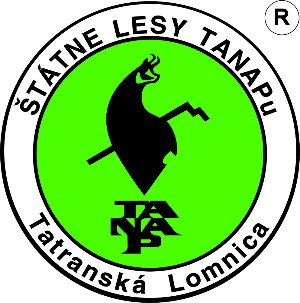 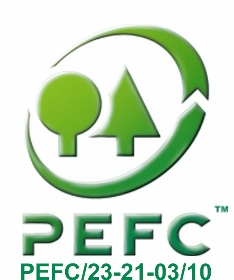 Tlačová správaČisté hory už túto sobotuTatranská Lomnica (23. septembra 2020) – Už túto sobotu sa dobrovoľníci po štyridsiaty druhý raz pustia do upratovania tatranských dolín od odpadkov po letnej turistickej sezóne. Do akcie Čisté hory sa môže zapojiť ktokoľvek s pozitívnym vzťahom k prírode. A to nielen vo Vysokých a Západných Tatrách, ale aj na Pieninách. Vlani sa dobrovoľníkom podarilo na území Tatranského a Pieninského národného parku vyzbierať dokopy takmer 900 kilogramov odpadu. Vo vreciach už tradične končili predovšetkým obaly od potravín, papierové obrúsky, plastové či sklenené fľaše, našli sa však aj staré pneumatiky, stavebný odpad, rôzne plechy, zvyšky detského kočiarika, ba dokonca i hasiaci prístroj. „Rozčarovaní sme boli najmä pri pohľade na obsah vriec, ktoré vyzbierali horolezci v bivakoch a ich okolí. Okrem konzerv, igelitov, fliaš či plastových téglikov a pohárikov, našli medzi skalami napríklad aj staré rozpadnuté topánky, splesnetý spacák, batoh a oblečenie, takže z toho je zrejmé, že aj o rok budeme mať určite čo upratovať,“ skonštatoval vlani Igor Stavný, dlhoročný koordinátor akcie, ktorú organizujú Štátne lesy TANAP-u v spolupráci so Správou TANAP-u a Správou PIENAP-u.Hoci sa podujatie koná vždy v poslednú septembrovú sobotu, je možné sa doň zapojiť aj v predtermíne, čo oceňujú najmä školy. Túto šancu v uplynulých dňoch už využili i školáci z Veľkej Lomnice, ktorí si vyčistili areál svojej školy, tretiaci z Lendaku zase poupratovali trasu TEŽ Popradské pleso – Symbolický cintorín – Popradské pleso, kde vyzbierali štyri plné igelitky odpadkov. Ďalšie dve desiatky detí spoločne s pedagógmi z Centra pre deti a rodinu Spišská Belá vyčistili park v Tatranskej Lomnici, odkiaľ vyniesli zhruba 25 kilogramov neporiadku. „Očakávame, že záujem zo strany skupín či jednotlivcov bude aj po skončení akcie, keďže nie každému vyhovuje stanovený termín. Samozrejme, vítame každú takúto iniciatívu,“ dodáva koordinátor akcie. Za štyri desaťročia sa prírodné prostredie Tatranského a Pieninského národného parku podarilo odbremeniť od približne 64 ton odpadu. Rekordným bol rok 1980, kedy účastníci Čistých hôr vyniesli z dolín až 7 655 kilogramov neporiadku, pričom 3 700 kilogramov pochádzalo z okolia Skalnatého plesa. Doteraz si akciu nenechalo ujsť vyše 46-tisíc dobrovoľníkov, v posledných rokoch ide spravidla o školy, ale výnimkou nie sú ani firmy, ktoré v Tatrách či na Pieninách organizujú pre svojich zamestnancov rôzne akcie. Zoznam nástupných miest, na ktorých si môžu účastníci v sobotu vyzdvihnúť vrecia na odpad, je rovnako ako po minulé roky zverejnený na webstránke Štátnych lesov TANAP-u. S výnimkou Javorovej doliny, ktorá je momentálne pre turistov uzavretá, ostávajú lokality nezmenené. V prípade záujmu Štátne lesy TANAP-u účastníkom po predchádzajúcej dohode poskytnú aj sprievod. Každý, kto sa do akcie zapojí, už tradične získa aj pamätnú samolepku.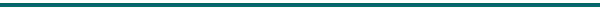 Spracovala: Mgr. Martina Petránová, koordinátor vonkajšej komunikácie Štátnych lesov TANAP-uTel.: 0902 130 778, 0903 987 594, e-mail: martina.petranova@lesytanap.sk www.lesytanap.sk